ČESKÝ JAZYK	 +   MATEMATIKAČtvrtek 22. 4. 2021SPOLEČNÁ PRÁCE VE SKUPINÁCH NA MEET se nemusí dokončit, pokud při společné práci nestíháte.Připravíte si: ČJ + M = učebnice, SEŠITY,  PS ČJ ČJ: Téma učiva: SHODA PŘÍSUDKU S PODMĚTEMKONTROLA PS 64/15U87/1-2 SPOLEČNĚ  +PS 66/20M: Téma učiva: OPAKOVÁNÍKONTROLA SP – G – OBSAH ČTVERCE A OBDÉLNÍKUU 18/18-25 SPOLEČNĚ  PO VÝUCE NA MEETu následuje čas na samostatnou práci a čtení ČJ: PS 66/21M: U 18/20 DO SEŠITUTENTO TÝDEN ČTEME KNIHU, KTEROU MNĚ PROZRADÍTE V PÁTEK. NAPÍŠETE, ŽE ZA TÝDEN JSTE PŘEČETLI OD-DO STRANY A PROZRADÍTE TAKÉ HLAVNÍ POSTAVU KNIHY.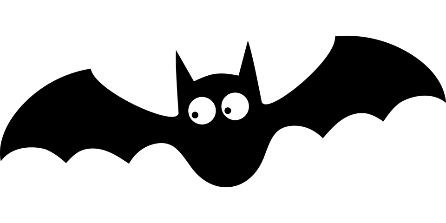 